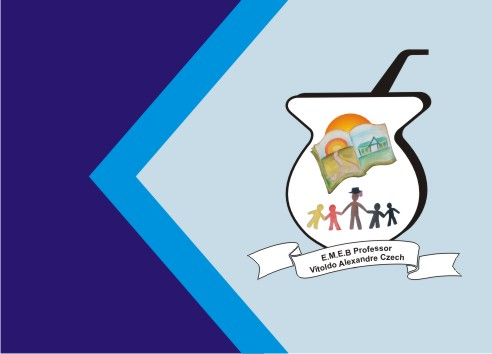 PINTE A CHRISTMAS TREE COM AS CORES INDICADAS.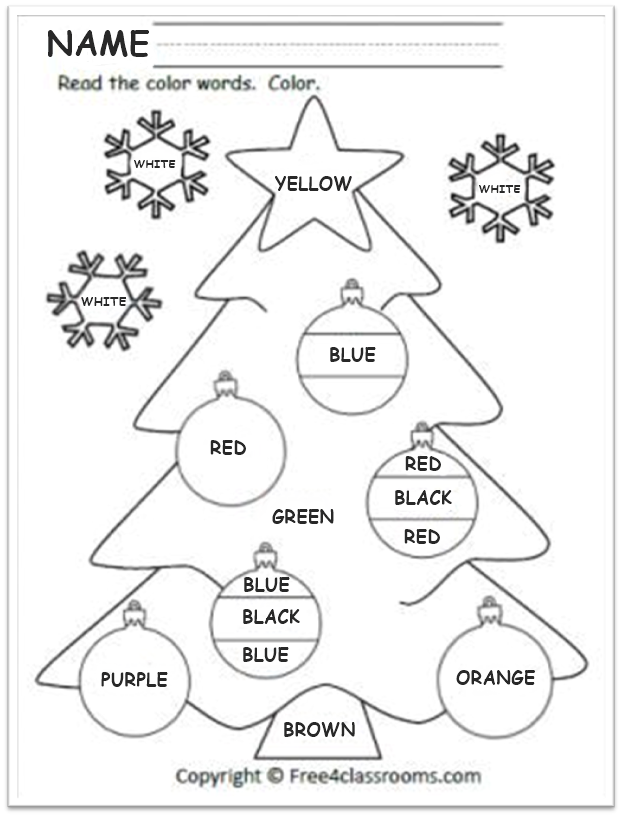 